Analiza stanu gospodarki odpadami komunalnymina terenie Gminy Medyka za 2020r. 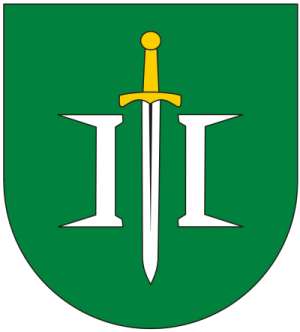 Medyka, kwiecień 2021r.WstępNa podstawie art. 3 ust. 2 pkt 10 ustawy z dnia 13 września 1996r.                               o utrzymaniu czystości i porządku w gminach (t.j. Dz. U. z 2020r. poz. 1439 z późn. zm.), który brzmi: „Gminy zapewniają czystość i porządek na swoim terenie i tworzą warunki niezbędne do ich utrzymania, a w szczególności dokonują corocznej analizy stanu gospodarki odpadami komunalnymi, w celu weryfikacji możliwości technicznych i organizacyjnych gminy w zakresie gospodarowania odpadami komunalnymi”. Analiza ta ma zweryfikować możliwości techniczne i organizacyjne gminy w zakresie możliwości przetwarzania zmieszanych odpadów komunalnych, odpadów zielonych oraz pozostałości z sortowania, a także potrzeb inwestycyjnych, kosztów systemu gospodarki odpadami komunalnymi. Ma również dostarczyć informacji o liczbie mieszkańców, liczbie właścicieli nieruchomości, którzy nie wykonują obowiązków określonych w ustawie,            a także ilości odpadów komunalnych wytwarzanych na terenie gminy, a w szczególności zmieszanych odpadów komunalnych, odpadów zielonych oraz pozostałości z sortowania przeznaczonych do składowania. Analiza ma dostarczyć niezbędnych informacji dla stworzenia efektywnego systemu gospodarki odpadami komunalnymi. Na podstawie Art. 9tb. cyt. ustawy, który stanowi: Na podstawie sprawozdań złożonych przez podmioty odbierające odpady komunalne od właścicieli nieruchomości, podmioty prowadzące punkty selektywnego zbierania odpadów komunalnych, podmioty zbierające odpady komunalne, informacji przekazanych przez prowadzących instalacje komunalne oraz na podstawie rocznego sprawozdania z realizacji zadań z zakresu gospodarowania odpadami komunalnymi oraz innych dostępnych danych o czynnikach wpływających na koszty systemu gospodarowania odpadami komunalnymi wójt, burmistrz lub prezydent miasta sporządza analizę stanu gospodarki odpadami komunalnymi obejmującą w szczególności:Możliwości przetwarzania niesegregowanych (zmieszanych) odpadów komunalnych, bioodpadów stanowiących odpady komunalne oraz przeznaczonych do składowania pozostałości z sortowania odpadów komunalnych i pozostałości z procesu mechaniczno-biologicznego przetwarzania niesegregowanych (zmieszanych) odpadów komunalnych;Potrzeby inwestycyjne związane z gospodarowaniem odpadami komunalnymi;Koszty poniesione w związku z odbieraniem, odzyskiem, recyklingiem                                                  i unieszkodliwianiem odpadów komunalnych w podziale na wpływy, wydatki i nadwyżki z opłat za gospodarowanie odpadami komunalnymi;Liczbę mieszkańców;Liczbę właścicieli nieruchomości, którzy nie zawarli umowy, o której mowa w art. 6 ust. 1, w imieniu których gmina powinna podjąć działania, o których mowa w art. 6  ust. 6-12;Ilość odpadów komunalnych wytwarzanych na terenie gminy;Ilość niesegregowanych (zmieszanych) odpadów komunalnych i bioodpadów stanowiących odpady komunalne, odbieranych z terenu gminy oraz przeznaczonych do składowania pozostałości z sortowania odpadów komunalnych i pozostałości            z procesu mechaniczno-biologicznego przetwarzania niesegregowanych (zmieszanych) odpadów komunalnych. Zagadnienia ogólneZgodnie z obowiązującym prawem na gminie spoczywa obowiązek objęcia wszystkich mieszkańców gminy zorganizowanym systemem odbierania wszystkich rodzajów odpadów komunalnych, stwarzając jednocześnie warunki selektywnego zbierania i odbierania odpadów. Wójt jest obowiązany zorganizować przetarg na odbieranie lub na odbieranie i zagospodarowanie odpadów komunalnych od właścicieli nieruchomości na których zamieszkują mieszkańcy. Ustawa dopuszcza możliwość podjęcia przez Radę Gminy uchwały                                o odbieraniu odpadów komunalnych od właścicieli nieruchomości na których nie zamieszkują mieszkańcy, a powstają odpady komunalne. Gmina Medyka takiej uchwały nie podjęła. Z nieruchomości niezamieszkałych odpady komunalne odbierane są na dotychczasowych zasadach tj. na podstawie umowy zawartej pomiędzy właścicielem nieruchomości, a podmiotem prowadzącym działalność odbierania odpadów komunalnych wpisanym do rejestru działalności regulowanej prowadzonego przez Wójta Gminy Medyka.Na terenie Gminy Medyka w 2020r. funkcjonował Punkt Selektywnego Zbierania Odpadów Komunalnych (PSZOK). Jest to punkt zlokalizowany w Medyce przy oczyszczalni ścieków, do którego mieszkańcy mogą oddać przywiezione własnym transportem selektywnie zebrane odpady komunalne takie jak: przeterminowane leki         i chemikalia, zużyte baterie i akumulatory, zużyty sprzęt elektryczny i elektroniczny, meble i inne odpady wielkogabarytowe, zużyte opony, odpady zielone, odpady budowlane i rozbiórkowe stanowiące odpady komunalne, tekstylia oraz papier, szkło, metale i tworzywa sztuczne, odpady ulegające biodegradacji, ze szczególnym uwzględnieniem bioodpadów.System gospodarowania odpadami komunalnymi na terenie Gminy Medyka w 2020r. działał w oparciu o następujące podstawy prawne: Ustawa z dnia 13 września 1996 r. o utrzymaniu czystości i porządku w gminach                        (t.j. Dz. U. z 2020r. poz. 1439 z późn. zm.)Uchwała Nr XXX/214/16 Rady Gminy Medyka z dnia 20 października 2016r.                       w sprawie uchwalenia Regulaminu utrzymania czystości i porządku na terenie Gminy MedykaUchwała Nr XXX/215/16 Rady Gminy Medyka z dnia 20 października 2016r.                      w sprawie szczegółowego sposobu i zakresu świadczenia usług w zakresie odbierania odpadów komunalnych od właścicieli nieruchomości i zagospodarowania tych odpadów w zamian za uiszczoną przez właściciela opłatę za gospodarowanie odpadami komunalnymi.Uchwała Nr XV/118/19 Rady Gminy Medyka z dnia 26 listopada 2019r. w sprawie wzoru deklaracji o wysokości opłaty za gospodarowanie odpadami komunalnymi oraz terminu i miejsca składania deklaracji przez właścicieli nieruchomości położonych na terenie Gminy Medyka.  Uchwała Nr XXVII/198/16 Rady Gminy Medyka z dnia 16 sierpnia 2016r. w sprawie terminów, częstotliwości i trybu uiszczania opłat za gospodarowanie odpadami komunalnymi.Uchwała Nr XV/116/19 Rady Gminy Medyka z dnia 26 listopada 2019r. w sprawie wyboru metody ustalenia opłaty za gospodarowanie odpadami komunalnymi odbieranymi od właścicieli nieruchomości, na których zamieszkują mieszkańcy oraz ustalenia stawki takiej opłaty.Zgodnie z Regulaminem utrzymania czystości i porządku na terenie Gminy Medyka właściciele nieruchomości zobowiązani są zbierać i gromadzić powstające na terenie nieruchomości odpady komunalne w sposób selektywny. W drodze selektywnej zbiórki, wydzieleniu z wytworzonych na terenie nieruchomości odpadów komunalnych podlegały:odpady surowcowe:odpady opakowaniowe z papieru i tektury,odpady opakowaniowe z metali,odpady opakowaniowe z tworzyw sztucznych,odpady opakowaniowe ze szkła bezbarwnego i kolorowego,odpady opakowaniowe wielomateriałowe,nieopakowaniowe odpady z papieru i tektury.odpady roślinne;odpady z remontów;odpady wielkogabarytowe i zużyte opony;odpady niebezpieczne;odpady w postaci zużytego sprzętu elektrycznego i elektronicznego.Na podstawie przeprowadzonego postępowania o udzielenie zamówienia publicznego w trybie przetargu nieograniczonego na okres od 01.01.2020r. do 31.12.2020r. została zawarta Umowa na „Odbiór i zagospodarowanie odpadów komunalnych z nieruchomości zamieszkałych z terenu gminy Medyka w 2020r.". Usługę realizowała Pani Bogusława Dybek, Zakład Oczyszczania, „B i M Dybkowie”.   Możliwości przetwarzania zmieszanych odpadów komunalnych, odpadów zielonych oraz pozostałości z sortowania i pozostałości z mechaniczno-biologicznego przetwarzania odpadów komunalnych przeznaczonych do składowania. Na terenie Gminy Medyka brak jest możliwości przetwarzania niesegregowanych (zmieszanych) odpadów komunalnych, bioodpadów stanowiących odpady komunalne oraz przeznaczonych do składowania pozostałości z sortowania odpadów komunalnych i pozostałości z procesu mechaniczno-biologicznego przetwarzania niesegregowanych (zmieszanych) odpadów komunalnych.  Odpady te zgodnie z zawartą umową przekazywane były w 2020r. do odpowiednich instalacji:Zakładu Mechaniczno-Biologicznego Przetwarzania Odpadów, ul. Piastowska 22, 37-700 PrzemyślInstalacji do biologicznego przetwarzania odpadów zielonych, Młyny 111A 37-552 Młyny Potrzeby inwestycyjne związane z gospodarowaniem odpadami komunalnymi.W  roku 2020 nie zrealizowano żadnych działań inwestycyjnych związanych z gospodarowaniem odpadami komunalnymi.Jako działanie priorytetowe koniecznym było stworzenie na terenie Gminy punktu selektywnego zbierania odpadów komunalnych. Udoskonalenie w/w punktu będzie w przyszłości wymagało kolejnych nakładów finansowych.Koszty obsługi systemu gospodarowania odpadami komunalnymi w okresie od 01.01.2020r. do 31.12.2020r.Poniesione koszty: 1 383 738,22zł1 357 216,46zł - „Odbiór i zagospodarowanie odpadów komunalnych z nieruchomości zamieszkałych z terenu gminy Medyka w 2020r." (Umowa z Panią Bogusławą Dybek, Zakład Oczyszczania, „B i M Dybkowie”);22 821,83zł – koszty zatrudnienia pracownika; 3 699,93zł  - pozostałe koszty ( w tym m.in. zakup materiałów biurowych oraz szkolenia);  Wpływy z tytułu opłat za odbiór i zagospodarowanie odpadów komunalnych - za okres od 1.01.- 31.12.2020r. Wyniosły 1 276 179,55 zł,Stawki  opłaty za gospodarowanie odpadami komunalnymi w 2020 r wynosiły:23,00 zł od jednej osoby na miesiąc, jeżeli odpady były zbierane w sposób selektywny46,00 zł od jednej osoby na miesiąc, jeżeli odpady były zbierane w sposób nieselektywnyStawka ww. opłat ustalona została Uchwałą Nr XV/116/19 Rady Gminy Medyka z dnia 26 listopada 2019r. w sprawie wyboru metody ustalenia opłaty za gospodarowanie odpadami komunalnymi odbieranymi od właścicieli nieruchomości, na których zamieszkują mieszkańcy oraz ustalenia stawki takiej opłaty i została odpowiednio skalkulowana. Wpłaty od mieszkańców wpływające za odbiór odpadów pokrywają koszt funkcjonowania systemu gospodarowania odpadami na terenie gminy Medyka.Liczba mieszkańców.Liczba mieszkańców gminy na dzień 31.12.2020r. –  6564 osóbSystemem objęto – mieszkańców 4 825 - dane na podstawie zebranych deklaracji.Liczba właścicieli nieruchomości, którzy nie zawarli umowy, o której mowa w art. 6                      ust. 1.Właściciele nieruchomości, którzy nie są obowiązani do ponoszenia opłat za gospodarowanie odpadami na rzecz gminy (dotyczy nieruchomości, na których nie zamieszkują mieszkańcy) wykonując obowiązek określony w art. 5 ust. 1 pkt 3b ustawy o utrzymaniu czystości i porządku w gminach, są obowiązani do udokumentowania w formie umowy korzystania z usług odbioru i zagospodarowania odpadów komunalnych.Na przestrzeni roku prowadzono ewidencję nieruchomości, w tym również weryfikację tych, które nie zawarły umowy na odbiór odpadów mimo, że posiadały taki obowiązek. Aktualizację prowadzono w oparciu o okresowe informacje przesyłane przez podmioty odbierające odpady z omawianych nieruchomości oraz informację z Centralnej Ewidencjii Informacji o Działalności Gospodarczej. Na podstawie przeprowadzonej w/w weryfikacji w 2020 roku właściciele nieruchomości niezamieszkałych przedstawili łącznie 55 umów na odbiór odpadów, jeden z właścicieli nie zawarł umowy, o której mowa w art. 6 ust. 1.Ilość odpadów komunalnych wytworzonych na terenie Gminy.  Na podstawie sprawozdań składanych przez przedsiębiorców świadczących usługi odbioru odpadów komunalnych na terenie gminy Medyka komunalnych odpadów zmieszanych o kodzie 20 03 01 było – 1 225,50 Mg.Podmiot odbierający odpady komunalne od właścicieli nieruchomości z terenu gminy Medyka przekazał do zagospodarowania zmieszane odpady komunalne, odpady zielone oraz pozostałości z sortowania odpadów komunalnych przeznaczonych do składowania do następujących miejsc ich zagospodarowania: Zakład Mechaniczno-Biologicznego Przetwarzania Odpadów, ul. Piastowska 22, 37-700 PrzemyślInstalacja do biologicznego przetwarzania odpadów zielonych, Młyny 111A 37-552 MłynyIlość odpadów komunalnych wytworzonych na terenie Gminy Medyka w 2020r. Informacja o masie odpadów papieru, metali, tworzyw sztucznych i szkła przygotowanych do ponownego użycia i poddanych recyklingowi z odpadów odebranych i zebranych z terenu gminy:Osiągnięte w 2020r. poziomy recyklingu, odzysku i ograniczenia masy odpadów przekazywanych do składowania: poziom recyklingu i przygotowania do ponownego użycia następujących frakcji odpadów komunalnych: papieru, metali tworzyw sztucznych i szkła –  84%poziom ograniczenia masy odpadów komunalnych ulegających biodegradacji przekazywanych do składowania – 1,4%7. Ilość zmieszanych odpadów komunalnych, odpadów zielonych oraz pozostałości                     z sortowania odpadów komunalnych przeznaczonych do składowania odbieranych                    z terenu Gminy.PodsumowanieAnaliza stanu gospodarki odpadami komunalnymi na terenie Gminy Medyka wykazuje, że nie wszyscy mieszkańcy gminy zostali objęci systemem gospodarowania odpadami. Według składanych przez właścicieli nieruchomości oświadczeń część osób zameldowanych na terenie Gminy Medyka przebywa poza terenem Gminy (pobyty związane z pracą poza granicami kraju, nauką). Przeprowadzane są czynności sprawdzające zmierzające w kierunku weryfikacji prawidłowości danych zawartych w deklaracjach złożonych przez mieszkańców.Prowadzona jest selektywna zbiórka odpadów, osiągane są wymagane poziomy recyklingu, odpady zagospodarowane są zgodnie z hierarchią postępowania                z odpadami określoną w ustawie o odpadach i przyjętą w Planie Gospodarki Odpadami Województwa Podkarpackiego.  Ważną kwestią dla Gminy jest udoskonalenie Punktu Selektywnej Zbiórki Odpadów Komunalnych na terenie Gminy Medyka oraz dalsze uświadamianie mieszkańców gminy w zakresie gospodarki odpadami komunalnymi w celu ograniczenia ilości wytwarzanych odpadów komunalnych oraz racjonalnego segregowania odpadów komunalnych.Informacja o ODEBRANYCH odpadACH komunalnychInformacja o ODEBRANYCH odpadACH komunalnychInformacja o ODEBRANYCH odpadACH komunalnychKod odpadówRodzaj odpadówMasa odebranych odpadów komunalnych [Mg]20 03 01Zmieszane odpady komunalne1 225,5020 03 07Odpady wielkogabarytowe67,7020 02 01Odpady biodegradowalne24,1220 01 36Zużyty sprzęt elektroniczny11,8415 01 07Opakowania ze szkła101,9215 01 06Odpady opakowaniowe25,2415 01 01Odpady z papieru i tektury28,6215 01 02Opakowania z tworzyw sztucznych3,7216 01 03Zużyte opony16,8620 01 99Inne niewymienione frakcje zbierane w sposób selektywny150,21SUMASUMA1 655,73Kod odpadów6)Rodzaj odpadów6)Masa odpadów przygotowanych
do ponownego użycia
i poddanych recyklingowi7) [Mg]15 01 01Opakowania z papieru i tektury29,62715 01 02Opakowania z tworzyw sztucznych5,14115 01 04Opakowania z metali0,63515 01 07Opakowania szklane102,78915 01 06Odpady opakowaniowe25,2420 01 99Inne niewymienione frakcje zbierane w sposób selektywny149,94SUMASUMA313,372Kod odpadówRodzaj odpadówMasa odpadów  [Mg]20 03 01Niesegregowane (zmieszane) odpady komunalne1 225,5020 02 01Odpady ulegające biodegradacji24,12 Rodzaj odpadówMasa odpadów  [Mg]Masa odpadów o kodzie 19 12 12 przeznaczonych do składowania powstałych po mechaniczno-biologicznym przetwarzaniu zmieszanych odpadów komunalnych5,4Masa innych niewymienionych odpadów o kodzie 19 05 99873,244